FATYM Vranov nad Dyjí, Náměstí 20, 671 03 Vranov nad Dyjí;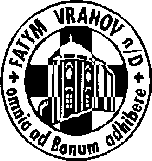 515 296 384, email: vranov@fatym.com; www.fatym.comBankovní spojení: Česká spořitelna č.ú.:1580474329/08001. 1. neděle slavnost Matky Boží 7,30 Vratěnín – mše svatá 7,30 Štítary –  mše svatá 9,00 Plenkovice –  mše svatá 9,15 Vranov – mše svatá 10,15 Olbramkostel - mše svatá 11,11 Lančov – mše svatá 2. 1. pondělí památka sv. Basila Velikého a Řehoře Naziánského, biskupů a učitelů církve6,45 Vranov – mše svatá16,00 Vratěnín -  mše svatá3. 1. úterý Nejsvětějšího jména Ježíš16,00 Uherčice – dům Slečny E. Součkové – kaple sv. Anežky – mše svatá18,06 Štítary – mše svatá4. 1. středa po oktávu Narození Páně – sv. Anděla z Foligna07,30 Olbramkostel – mše svatá17,00 Šumná – svatá půlhodinka18,00 Lančov – mše svatá19,00 Vranov fara – setkání nad Biblí5. 1. čtvrtek po oktávu Narození Páně – sv. Telesfor16,00 Mešovice – mše svatá17,00 Vranov – mše svatá18,00 Šumná – mše svatá6. 1. pátek slavnost Zjevení Páně – svátek 8,00 Vranov – mše svatá16,30 Olbramkostel – mše svatá18,00 Plenkovice – mše svatá 19,00 Šumná – mše svatá nejen pro mládež vranovského děkanství7. 1. sobota po Zjevení Páně – sv. Rajmunda z Peňafortu, kněze17,00 Hluboké Mašůvky – mše svatá8. 1. neděle - svátek Křtu Páně 7,30 Vratěnín – mše svatá 7,30 Štítary –  mše svatá 9,00 Plenkovice –  mše svatá 9,15 Vranov – mše svatá 10,15 Olbramkostel - mše svatá 11,11 Lančov – mše svatá11,30 Šumná – mše svatá Heslo: Bůh přichází jako dítě a všem říká: "Miluji Tě!" Modleme se za mír – připojme půst., 15. 1. Vranov zazpívá při mši svaté PSVN, Vranov v 17,00 pouť Nový Jeruzalém 16. 1. Vranov fara v 18,00 – promítání filmu Don Camilo 2. díl, 22. 1. Vranov fara – setkání tříkrálových koledníků 10. 2. Šumná ples – prosíme o dary do tomboly.